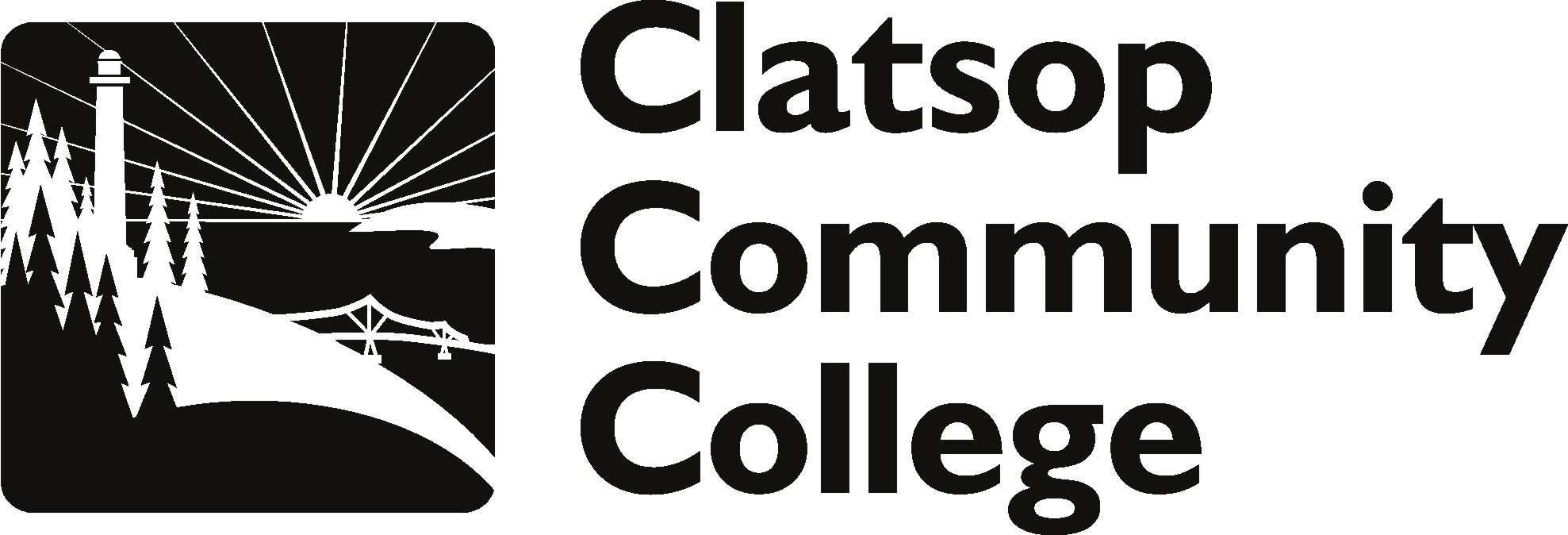  Budget Advisory Committee2020-21 Budget Development  January 31, 2020Time: 3:00 p.m. to 5:00 p.m.Location: Towler Hall 307AgendaCommittee Members:  Chris Breitmeyer, Margaret Frimoth, Jerad Sorber, TJ Lackner, Pat Keefe, Bryce Potter,  Rinda Johansen, Tina Hayes, Kristen Wilkin, Sarah Geleynse, Kurt Donaldson, Evon Jacobsen, JoAnn ZahnGuests: Michele Gutierrez representing Classified employeesDoris Jepson, Teena ToyasWelcome & IntroductionsReview and discuss – Revised FY2019-20 General Fund Budget and Projections FY2020-21 Revenue & Expenditures (handout)Review and discuss – General Fund Revenue FY2019-20 YTD and FY2018-19 Actual Revenue and Budget VarianceReview and discuss – 599-hour Temp Employee Budget and Actual YTD as of January 31, 20202020-21 Budget Development Guiding PrinciplesNext Meeting Information RequestsNext meeting: Thursday, February 13, 2020, 3:00 p.m. to 5:00 p.m. in Towler Hall 307 